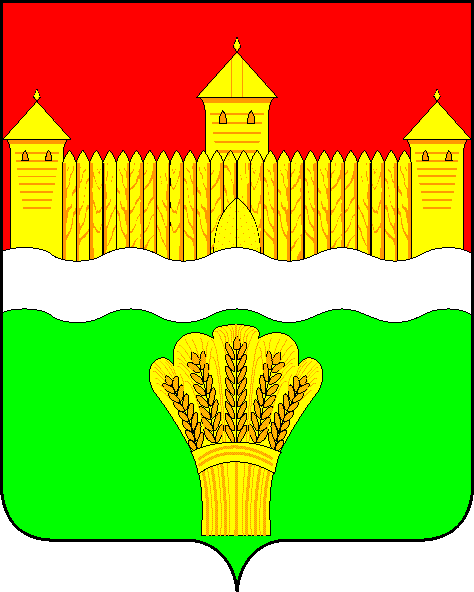 КЕМЕРОВСКАЯ ОБЛАСТЬ - КУЗБАСССОВЕТ НАРОДНЫХ ДЕПУТАТОВКЕМЕРОВСКОГО МУНИЦИПАЛЬНОГО ОКРУГАПЕРВОГО СОЗЫВАСЕССИЯ № 21РЕШЕНИЕот «25» марта 2021 г. № 349г. КемеровоО признании утратившим силу решения Совета народных депутатов Кемеровского муниципального округа от 26.11.2020 № 291 «О внесении изменений в решение Совета народных депутатов Кемеровского муниципального округа от 24.12.2019 № 15 «О ликвидации администраций сельских поселений»В соответствии с Федеральным законом от 06.10.2003 № 131-ФЗ «Об общих принципах организации местного самоуправления в Российской Федерации», Федеральным законом от 08.08.2001 № 129-ФЗ «О государственной регистрации юридических лиц и индивидуальных предпринимателей», Совет народных депутатов Кемеровского муниципального округаРЕШИЛ:1. Признать утратившим силу решение Совета народных депутатов Кемеровского муниципального округа от 26.11.2020 № 291 «О внесении изменений в решение Совета народных депутатов Кемеровского муниципального округа от 24.12.2019 № 15 «О ликвидации администраций сельских поселений».2. 	Опубликовать решение в окружной газете «Заря», разместить решение на официальном сайте Совета народных депутатов Кемеровского муниципального округа в информационно-телекоммуникационной сети «Интернет».3. 	Настоящее решение вступает в силу с момента его опубликования.4. 	Контроль за исполнением настоящего решения возложить на Левина Д.Г. - председателя комитета по местному самоуправлению, правопорядку и связям с общественностью.Председатель Совета народных депутатовКемеровского муниципального округа	В.В. ХарлановичГлава округа                                                                                  М.В. Коляденко